БІЛОЦЕРКІВСЬКА МІСЬКА РАДАКИЇВСЬКОЇ ОБЛАСТІВИКОНАВЧИЙ КОМІТЕТПРОЕКТ РІШЕННЯ«___»__________ 20___ року                    м. Біла Церква                                         № _____Про повідомну реєстраціюколективних договорів       Розглянувши подання управління економіки міської ради від 20 серпня 2018 року, відповідно до ст. 40 Закону України «Про місцеве самоврядування в Україні», ст. 15 Кодексу законів про працю України, ст. 9 Закону України «Про колективні договори і угоди», на підставі постанови Кабінету Міністрів України від 13 лютого 2013 року №115 «Про порядок повідомної реєстрації галузевих (міжгалузевих) і територіальних угод, колективних договорів», виконавчий комітет міської ради вирішив:	1.Здійснити повідомну реєстрацію колективних договорів суб’єктів господарювання міста Біла Церква, а саме:	1.1.Колективний договір між адміністрацією приватного підприємства «Медичний центр Перлина» та  уповноваженим представником трудового колективу на 2018-2022 роки;	1.2.Колективний договір між адміністрацією Товариства з обмеженою відповідальністю «Зерновий дім» та  уповноваженим представником трудового колективу на 2018-2023 роки;	1.3.Колективний договір між адміністрацією Товариства з обмеженою відповідальністю СРБ фірма «Житловик» та  уповноваженим представником трудового колективу на 2018-2022 роки.	2.Відділу з питань охорони праці управління економіки Білоцерківської міської ради провести   повідомну реєстрацію даних  колективних договорів.      3.Відділу інформаційний ресурсів та зв’язків з громадськістю міської ради  дане рішення оприлюднити  в засобах масової інформації.	4.Контроль за виконанням даного рішення покласти на заступника міського голови Новогребельську І.В. Міський голова                                                                                           Г. Дикий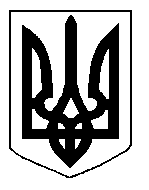 